LAMPIRANLampiran 1Kuesioner PenelitianKUESIONER PENELITIANPerihal	:  Permohonan Pengisian KuesionerJudul Penelitian 	: Pengaruh Upah Kerja dan Insentif Terhadap Kepuasan Kerja Driver GoRide di BrebesKepada Yth	Bapak/ Ibu/ Sdr Driver GoRide di BrebesDengan Hormat,Dalam rangka menyelesaikan penelitian, kami Mahasiswa Fakultas Ekonomi dan Bisnis Universitas Pancasakti Tegal, kami memohon dengan hormat atas kesediaan Bapak/ Ibu/ Sdr untuk mengisi kuesioner yang telah kami sediakan. Adapun data yang kami minta adalah sesuai dengan kondisi yang dirasakan Bapak/ Ibu/ Sdr selama ini. Kami akan menjaga kerahasiaannya karena data ini hanya untuk kepentingan penelitian.Setiap jawaban yang diberikan merupakan bantuan yang tidak ternilai harganya bagi penelitian ini. Kami memberikan jangka waktu selama satu minngu setelah kuesioner ini kami sebarkan, agar Bapak/ Ibu/ Sdr dapat segera mengembalikannya kepada kami.Atas perhatian dan bantuannya, kami mengucapkan banyak terima kasih.Tegal,  Januari 2023Hormat Saya,Abdi Tri Setya HeriyantoKARAKTERISTIK RESPONDEN:Mohon dengan hormat dan kesediaan Bapak/ Ibu/ Sdr untuk mengisi identitas di bawah ini terlebih dahuluBeri tanda checklist (√) pada kolom yang tersediaJenis Kelamin:Laki-LakiPerempuanPendidikan Terakhir:SD/SMPSMADIII/S1S2Umur:21-30 tahun31-40 tahun41-50 tahun>51    tahunMasa Kerja1-5   tahun6-10 tahun>11 tahunPETUNJUK PENGISIAN KUESIONERMohon dengan hormat dan kesediaan Bapak/Ibu/Sdr untuk menanggapi seluruh pertanyaan yang ada mengenai “PENGARUH UPAH KERJA DAN INSENTIF TERHADAP KEPUASAN KERJA DRIVER GORIDE DI BREBES”Pilihlah salah satu jawaban dari kelima alternatif jawaban dengan cara memberi tanda checklist (√) pada salah satu kolom pada jawaban yang tersedia.Keterangan jawaban sebagai berikut:SS	= Sangat Setuju   S 	= Setuju   KS	= Kurang Setuju   TS 	= Tidak Setuju   STS 	= Sangat Tidak SetujuLampiran 2Butir Kuesioner Variabel Kepuasan Kerja Pegawai (Y)Lampiran 3Butir Kuesioner Variabel Upah Kerja (X1)Lampiran 4Butir Kuesioner Variabel Insentif (X2)Lampiran 5Data Kuesioner Variabel Kepuasan Kerja (Y)Lampiran 6 Data Kuesioner Variabel Upah Kerja (Y)Lampiran 7Data Kuesioner Variabel Insentif (X2)Lampiran 8Hasil Data Interval Kepuasan Kerja (Y)Lampiran 9Hasil Data Interval Upah Kerja (X1)Lampiran 10Hasil Data Interval Insentif (X2)Lampiran 11Hasil Uji Validitas Variabel Kepuasan Kerja (Y)Lampiran 12Hasil Uji Validitas Variabel Upah Kerja (X1)Lampiran 13Hasil Uji Validitas Variabel Insentif (X2)Lampiran 14Hasil Uji Reliabilitas Variabel Kepuasan Kerja (Y)Lampiran 15Hasil Uji Hasil Uji Reliabilitas Variabel Upah Kerja (X1)Lampiran 16 Hasil Uji Hasil Uji Reliabilitas Variabel Insentif (X2)Lampiran 17 Output SPSS Uji Asumsi Klasik Uji NormalitasLampiran 18Output SPSS Uji Asumsi Klasik Uji MultikoloniearitasLampiran 19Output SPSS Uji Asumsi Klasik Uji Heteroskedastisitas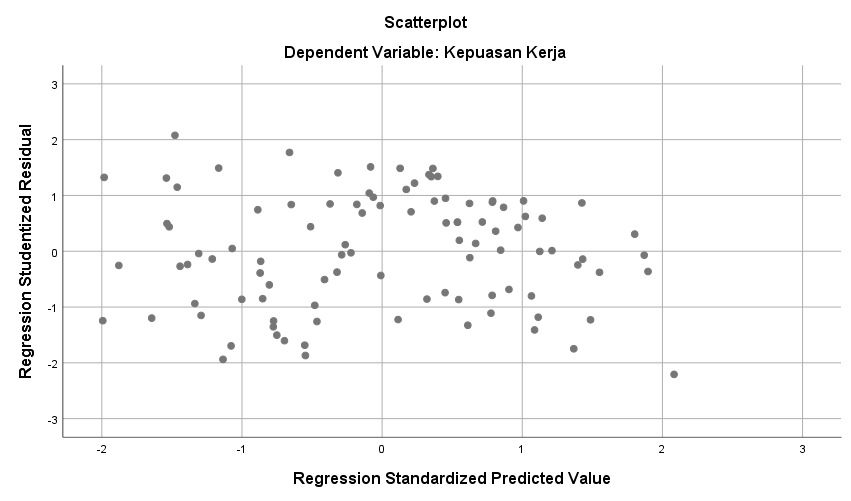 Lampiran 20Output SPSS Analisis Regresi BergandaLampiran 21Output SPSS Uji Signifikansi Parsial ( Uji t)Lampiran 22Output SPSS Uji Signifikansi Simultan ( Uji F)Lampiran 23Koefisien DeterminasiLampiran 24R Tabel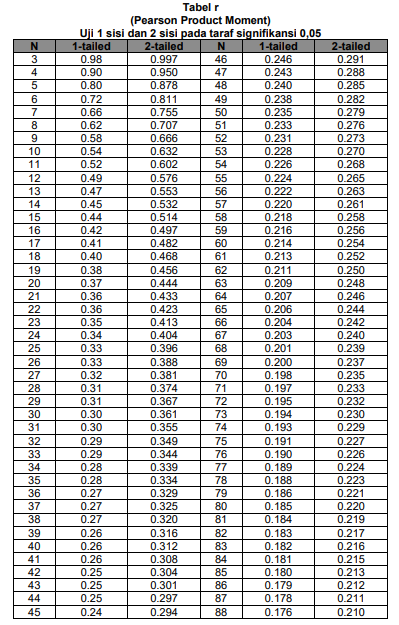 Lampiran 25T TabelTabel t(Pada taraf signifikansi 0,05) 1 sisi (0,05) dan 2 sisi (0,025)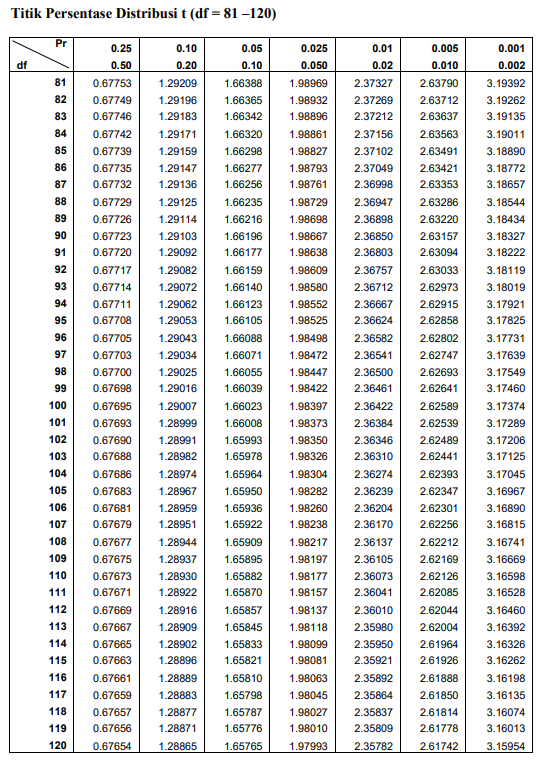 Lampiran 26Lampiran 26Titik Persentase Distribusi F TabelTitik Persentase Distribusi F untuk Probabilita = 0,05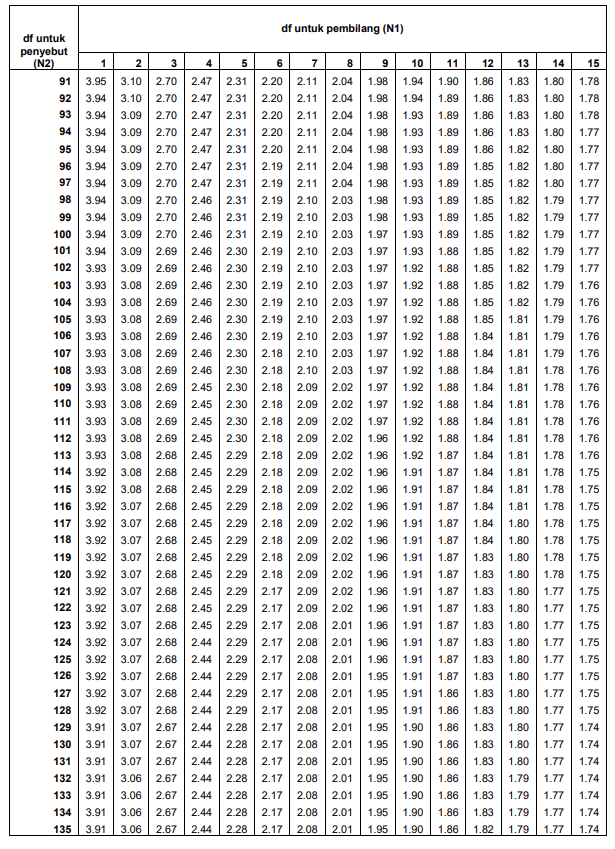 NOPernyataanSSSKSTSSTS1.Saya puas bekerja di Gojek karena mendapatkan imbalan yang sesuai2.Saya puas bekerja di Gojek karena pembagian orderan yang adil3.Saya puas bekerja di Gojek karena rekan kerja yang menyenangkan4.Saya tidak puas bekerja di Gojek karena rekan kerja yang tidak menyenangkan5.Saya puas bekerja di Gojek karena hubungan driver GoRide dan atasan baik6.Saya puas bekerja di Gojek karena hubungan sesama driver GoRide sangat baik7.Saya puas bekerja di Gojek karena pemimpin menghargai driver GoRide 8.Saya puas bekerja di Gojek karena pemimpin bisa dianggap figure orangtua9.Saya puas bekerja di Gojek karena pemimpin bisa dianggap figure teman10.Saya puas bekerja di Gojek karena ada kesempatan untuk memperoleh peningkatan karir11.Saya puas bekerja di Gojek karena tidak ada kesempatan untuk memperoleh peningkatan karirNOPernyataanSSSKSTSSTS1.Upah yang saya terima sesuai dengan resiko pekerjaan yang diambil2.Upah yang saya terima sesuai dengan kemampuan saya3.Upah yang saya terima sesuai dengan tanggung jawab pekerjaan4.Upah yang saya terima sesuai dengan tingkat kesulitan5.Upah yang saya terima sesuai dengan batas upah minimal pemerintah6.Upah yang saya terima selalu tepat waktu7.Upah yang saya terima sesuai dengan asas-asas yang berlaku8.Upah yang saya terima tidak pernah kurang jumlahnya dari perjanjianNOPernyataanSSSKSTSSTS1.Perusahaan memberikan insentif dengan aturan-aturan yang ringkas2.Perusahaan memberikan insentif dengan aturan-aturan yang jelas3.Perusahaan memberikan insentif dengan aturan-aturan yang mudah dipahami oleh driver4.Insentif yang diberikan kepada driver GoRide dengan tepat5.Jumlah insentif yang diberikan jelas6.Driver GoRide mempunyai peluang yang wajar untuk memperoleh insentif7.Perusahaan memberikan insentif dengan program insentit yang terukurNORESPKEPUASAN KERJA (Y)KEPUASAN KERJA (Y)KEPUASAN KERJA (Y)KEPUASAN KERJA (Y)KEPUASAN KERJA (Y)KEPUASAN KERJA (Y)KEPUASAN KERJA (Y)KEPUASAN KERJA (Y)KEPUASAN KERJA (Y)KEPUASAN KERJA (Y)KEPUASAN KERJA (Y)JUMLAHYNORESPY1Y2Y3Y4Y5Y6Y7Y8Y9Y10Y11JUMLAHY1224455554444423233313333330323355455524434444255554444651223554444539645445554443477112122322111881232322232224933345555533441011122133333231133332333333321222323233223271322355555524431455534444424441532333333323311611212222222191732535555555481812433333323301944544443333412055555555522492145445554443472255555555553532355555555552522433535555555492522222323332262655555554443502721421424432292832535555555482955555555522493055435555555523135535555554503255535555552503321332332234283455535555532483521221233311213623244444424373732535555555483845525445542453955525555532474022322323222254134435555533454211212222322204333335555544454444444444544454522523533323334655555555552524744444444444444855535555533494945445554433465034435555555495111153533312285255525555532475343413422332315422333533322315531425354431355644434341431355731312323332265822232233323275923424444433376011222111212166145445554433466211312222222206334544443333406411211232211176533333344433366611141111121156744424544443426834424555524436921321233311227022333343323317145445554433467244543455544477344445555555517455535555535517544544445333437655545555535527744555555555537823232333233297955555555533518011222113212188133533533333378224444555244438311212222222198423333333333328555555555532508644544443333418744444444444448845445554433468944444444544459021321233311229122434443323349233332233352329344434544443439412434533333349533333353221319623333333333329722322323222259833324443333359912233333332281003353443333236NORESPUPAH (X1)UPAH (X1)UPAH (X1)UPAH (X1)UPAH (X1)UPAH (X1)UPAH (X1)UPAH (X1)JUMLAHX1NORESPX1.1X1.2X1.3X1.4X1.5X1.6X1.7X1.8JUMLAHX11233323342323223333322323333434254233433332452333233221633333434267223333332281322323218955544434341033333333241133333333241221332212161344444544331444444444321523333232211623322333211733332344251811231233161923212333192023231343212132443444282233333434262343432333252444444433302524422442242644444544332744443555342832442444272911222321143032443444283132442444273244432444293344432444293433333434263512133224183633332333233744444433303834444444313944443555344011222321144134444224274232113233184332443444284433333333244512222321154633333434264744444433304844444544334944432444295044444434315122221332175233442333255312222321155432443444285544443534315644432444295732322322195812232222165944444444326011121132126144432444296232221223176311122132136411233323186544444444326622311222156711222321146832442444276923332312197044444433307112222323177244444444327332231333207433344432267521233332197633333434267744443555347812322123167934444443308011122132138133333333248244443534318323321333208412222321158544432444298632442444278744444544338833332344258944444444329011222321149133332333239244443534319311222321149411121132129544444544339632443444289712221323169844443555349955555433351003333134222NORESPINSENTIF (X2)INSENTIF (X2)INSENTIF (X2)INSENTIF (X2)INSENTIF (X2)INSENTIF (X2)INSENTIF (X2)JUMLAHX2NORESPX2.1X2.2X2.3X2.4X2.5X2.6X2.7JUMLAHX2144433332423333333213322222215444444222453333343226222222214722323221683333322199444444428101212321121122223321612323222317133343344241445543442915222211111163343333221744343442618333323320193323433212045543442921444334426224444444282333444432524443333323254434344262655555553527122232113283334441222933344332330222222214311222323153255524222533222434219345553433283544344442736333443424371223223153855544322839555533329402222111114144444322542211232314434454444294422123231545323222317464554344294711223221348112233315493232223175044444212351555553331522222333175344444342754122232113551232222145622222221457553555533582232223165912223211360212243216613232223176255555553563222211111643232233186523233231866355555432674444422246855555453469333444425703343232207133423322072232322115734433433247411222221275444433426763444444277732222221578555355533793444444278033333332181232232418822222111118333334342384555255431853344344258644444442887345444428884344444278933332332090444444428915454544319244443332593333333321945345553309512222221396233333320975555555359832322231799443333323100334444426NOSuccesive IntervalSuccesive IntervalSuccesive IntervalSuccesive IntervalSuccesive IntervalSuccesive IntervalSuccesive IntervalSuccesive IntervalSuccesive IntervalSuccesive IntervalSuccesive IntervalJumlah YY1Y2Y3Y4Y5Y6Y7Y8Y9Y10Y11Jumlah Y11.9101.8803.3963.6153.9513.9264.1994.3263.8313.6403.69638.37022.5211.8802.7032.8062.4991.0002.6092.6753.1372.8842.93527.64931.9102.3952.7034.5253.9512.9234.1994.3264.7631.9883.69637.37843.1142.8613.3961.9543.9513.9264.1994.3263.8313.6403.69638.89551.0001.8801.9472.8063.9513.9263.2173.3953.8313.6404.51434.10763.1143.7293.3963.6153.9513.9264.1993.3953.8313.6402.93539.73171.0001.0001.9471.0001.9001.8382.6091.8012.1901.0001.00017.28581.0001.8802.7031.9542.4991.8381.8631.8013.1371.9882.03622.69892.5212.3952.7033.6153.9513.9264.1994.3264.7632.8842.93538.216101.0001.0001.0001.9541.9001.0002.6092.6753.1372.8842.93522.093112.5212.3952.7032.8061.9002.4272.6092.6753.1372.8842.93528.992121.9101.8802.7031.9542.4991.8382.6092.6752.1901.9882.93525.180131.9101.8802.7034.5253.9513.9264.1994.3264.7631.9883.69637.867144.0093.7294.4062.8062.9852.9233.2173.3953.8311.9883.69636.986152.5211.8802.7032.8062.4992.4272.6092.6753.1371.9882.93528.179161.0001.0001.9471.0001.9001.8381.8631.8012.1901.9882.03618.562172.5211.8804.4062.8063.9513.9264.1994.3264.7634.4484.51441.740181.0001.8803.3962.8062.4992.4272.6092.6753.1371.9882.93527.353193.1142.8614.4063.6152.9852.9233.2172.6753.1372.8842.93534.753204.0093.7294.4064.5253.9513.9264.1994.3264.7631.9882.03641.858213.1143.7293.3963.6153.9513.9264.1993.3953.8313.6402.93539.731224.0093.7294.4064.5253.9513.9264.1994.3264.7634.4482.93545.217234.0093.7294.4064.5253.9513.9264.1994.3264.7634.4482.03644.318242.5212.3954.4062.8063.9513.9264.1994.3264.7634.4484.51442.254251.9101.8801.9471.9541.9002.4271.8632.6753.1372.8842.03624.613264.0093.7294.4064.5253.9513.9264.1993.3953.8313.6402.93542.546271.9101.0003.3961.9541.0002.9231.8633.3953.8312.8842.03626.193282.5211.8804.4062.8063.9513.9264.1994.3264.7634.4484.51441.740294.0093.7294.4064.5253.9513.9264.1994.3264.7631.9882.03641.858304.0093.7293.3962.8063.9513.9264.1994.3264.7634.4484.51444.067312.5213.7294.4062.8063.9513.9264.1994.3264.7634.4483.69642.770324.0093.7294.4062.8063.9513.9264.1994.3264.7634.4482.03642.599331.9101.0002.7032.8061.9002.4272.6091.8012.1902.8843.69625.927344.0093.7294.4062.8063.9513.9264.1994.3264.7632.8842.03641.035351.9101.0001.9471.9541.0001.8382.6092.6753.1371.0001.00020.069361.9102.3951.9473.6152.9852.9233.2173.3953.8311.9883.69631.901372.5211.8804.4062.8063.9513.9264.1994.3264.7634.4484.51441.740383.1143.7294.4061.9543.9512.9233.2174.3264.7633.6402.03638.060394.0093.7294.4061.9543.9513.9264.1994.3264.7632.8842.03640.183401.9101.8802.7031.9541.9002.4271.8632.6752.1901.9882.03623.526412.5212.8613.3962.8063.9513.9264.1994.3264.7632.8842.93538.568421.0001.0001.9471.0001.9001.8381.8631.8013.1371.9882.03619.509432.5212.3952.7032.8063.9513.9264.1994.3264.7633.6403.69638.925443.1142.8613.3963.6152.9852.9233.2173.3954.7633.6403.69637.606451.9101.8804.4061.9542.4993.9262.6092.6753.1371.9882.93529.918464.0093.7294.4064.5253.9513.9264.1994.3264.7634.4482.03644.318473.1142.8613.3963.6152.9852.9233.2173.3953.8313.6403.69636.674484.0093.7294.4062.8063.9513.9264.1994.3264.7632.8842.93541.934493.1143.7293.3963.6153.9513.9264.1993.3953.8312.8842.93538.975502.5212.8613.3962.8063.9513.9264.1994.3264.7634.4484.51441.711511.0001.0001.0004.5252.4993.9262.6092.6753.1371.0002.03625.406524.0093.7294.4061.9543.9513.9264.1994.3264.7632.8842.03640.183533.1142.3953.3961.0002.4992.9231.8631.8013.1372.8842.03627.049541.9101.8802.7032.8062.4993.9262.6092.6753.1371.9882.03628.169552.5211.0003.3961.9543.9512.4274.1993.3953.8312.8841.00030.559563.1142.8613.3962.8062.9852.4273.2171.0003.8312.8841.00029.524572.5211.0002.7031.0001.9002.4271.8632.6753.1372.8842.03624.146581.9101.8801.9472.8061.9001.8382.6092.6753.1371.9882.93525.624591.9102.3953.3961.9542.9852.9233.2173.3953.8312.8842.93531.826601.0001.0001.9471.9541.9001.0001.0001.0002.1901.0002.03616.026613.1143.7293.3963.6153.9513.9264.1993.3953.8312.8842.93538.975621.0001.0002.7031.0001.9001.8381.8631.8012.1901.9882.03619.319632.5212.8614.4063.6152.9852.9233.2172.6753.1372.8842.93534.159641.0001.0001.9471.0001.0001.8382.6091.8012.1901.0001.00016.385652.5212.3952.7032.8062.4992.4273.2173.3953.8312.8842.93531.613661.0001.0001.0003.6151.0001.0001.0001.0001.0001.9881.00014.602673.1142.8613.3961.9542.9853.9263.2173.3953.8313.6402.93535.255682.5212.8613.3961.9542.9853.9264.1994.3264.7631.9883.69636.614691.9101.0002.7031.9541.0001.8382.6092.6753.1371.0001.00020.825701.9101.8802.7032.8062.4992.4273.2172.6753.1371.9882.93528.178713.1143.7293.3963.6153.9513.9264.1993.3953.8312.8842.93538.975723.1142.8614.4063.6152.4992.9234.1994.3264.7633.6403.69640.042733.1142.8613.3963.6153.9513.9264.1994.3264.7634.4484.51443.113744.0093.7294.4062.8063.9513.9264.1994.3264.7632.8844.51443.513753.1142.8614.4063.6152.9852.9233.2174.3263.1372.8842.93536.404764.0093.7294.4063.6153.9513.9264.1994.3264.7632.8844.51444.322773.1142.8614.4064.5253.9513.9264.1994.3264.7634.4484.51445.034781.9102.3951.9472.8061.9002.4272.6092.6752.1902.8842.93526.678794.0093.7294.4064.5253.9513.9264.1994.3264.7632.8842.93543.653801.0001.0001.9471.9541.9001.0001.0002.6752.1901.0002.03617.701812.5212.3954.4062.8062.4993.9262.6092.6753.1372.8842.93532.792821.9102.8613.3963.6152.9853.9264.1994.3262.1903.6403.69636.745831.0001.0001.9471.0001.9001.8381.8631.8012.1901.9882.03618.562841.9102.3952.7032.8062.4992.4272.6092.6753.1372.8842.93528.980854.0093.7294.4064.5253.9513.9264.1994.3264.7632.8842.03642.754863.1142.8614.4063.6152.9852.9233.2172.6753.1372.8842.93534.753873.1142.8613.3963.6152.9852.9233.2173.3953.8313.6403.69636.674883.1143.7293.3963.6153.9513.9264.1993.3953.8312.8842.93538.975893.1142.8613.3963.6152.9852.9233.2173.3954.7633.6403.69637.606901.9101.0002.7031.9541.0001.8382.6092.6753.1371.0001.00020.825911.9101.8803.3962.8062.9852.9233.2172.6753.1371.9882.93529.853922.5212.3952.7032.8061.9001.8382.6092.6753.1374.4482.03629.067933.1142.8613.3962.8062.9853.9263.2173.3953.8313.6402.93536.108941.0001.8803.3962.8062.9853.9262.6092.6753.1372.8842.93530.234952.5212.3952.7032.8062.4992.4274.1992.6752.1901.9881.00027.402961.9102.3952.7032.8062.4992.4272.6092.6753.1372.8842.93528.980971.9101.8802.7031.9541.9002.4271.8632.6752.1901.9882.03623.526982.5212.3952.7031.9542.9852.9233.2172.6753.1372.8842.93530.328991.0001.8801.9472.8062.4992.4272.6092.6753.1372.8842.03625.9011002.5212.3954.4062.8062.9852.9232.6092.6753.1372.8842.03631.377NOSuccesive IntervalSuccesive IntervalSuccesive IntervalSuccesive IntervalSuccesive IntervalSuccesive IntervalSuccesive IntervalSuccesive IntervalJumlah X1NOX1.1X1.2X1.3X1.4X1.5X1.6X1.7X1.8Jumlah X111.8112.6792.7533.0852.1412.6033.2073.59821.87622.4641.9501.9783.0853.0652.6033.2072.58520.93831.8112.6792.7533.0853.0653.6003.2073.59823.79841.8112.6792.7534.2083.0652.6033.2072.58522.91051.8112.6792.7533.0852.1412.6033.2071.86420.14162.4642.6792.7533.0853.0653.6003.2073.59824.45171.8111.9502.7533.0853.0652.6033.2072.58521.05981.0002.6791.9782.1333.0651.7623.2071.86417.68894.8215.0485.4064.2084.0173.6003.2073.59833.905102.4642.6792.7533.0853.0652.6033.2072.58522.440112.4642.6792.7533.0853.0652.6033.2072.58522.440121.8111.0002.7533.0852.1411.7621.0001.86415.416133.4493.6213.7934.2084.0174.7304.3213.59831.737143.4493.6213.7934.2084.0173.6004.3213.59830.607151.8112.6792.7533.0853.0651.7623.2071.86420.225161.8112.6792.7532.1332.1412.6033.2072.58519.911172.4642.6792.7533.0852.1412.6034.3213.59823.643181.0001.0001.9783.0851.0001.7623.2072.58515.618191.8112.6791.9781.0002.1412.6033.2072.58518.004201.8112.6791.9783.0851.0002.6034.3212.58520.062212.4641.9503.7934.2083.0653.6004.3213.59827.000222.4642.6792.7533.0853.0653.6003.2073.59824.451233.4492.6793.7933.0852.1412.6033.2072.58523.542243.4493.6213.7934.2084.0173.6003.2072.58528.481251.8113.6213.7932.1332.1413.6004.3211.86423.283263.4493.6213.7934.2084.0174.7304.3213.59831.737273.4493.6213.7934.2083.0654.7305.5755.01333.454282.4641.9503.7934.2082.1413.6004.3213.59826.075291.0001.0001.9782.1332.1412.6032.1351.00013.989302.4641.9503.7934.2083.0653.6004.3213.59827.000312.4641.9503.7934.2082.1413.6004.3213.59826.075323.4493.6213.7933.0852.1413.6004.3213.59827.608333.4493.6213.7933.0852.1413.6004.3213.59827.608342.4642.6792.7533.0853.0653.6003.2073.59824.451351.0001.9501.0003.0853.0651.7622.1353.59817.596362.4642.6792.7533.0852.1412.6033.2072.58521.516373.4493.6213.7934.2084.0173.6003.2072.58528.481382.4643.6213.7934.2084.0173.6004.3213.59829.622393.4493.6213.7934.2083.0654.7305.5755.01333.454401.0001.0001.9782.1332.1412.6032.1351.00013.989412.4643.6213.7934.2084.0171.7622.1353.59825.599422.4641.9501.0001.0003.0651.7623.2072.58517.035432.4641.9503.7934.2083.0653.6004.3213.59827.000442.4642.6792.7533.0853.0652.6033.2072.58522.440451.0001.9501.9782.1332.1412.6032.1351.00014.939462.4642.6792.7533.0853.0653.6003.2073.59824.451473.4493.6213.7934.2084.0173.6003.2072.58528.481483.4493.6213.7934.2084.0174.7304.3213.59831.737493.4493.6213.7933.0852.1413.6004.3213.59827.608503.4493.6213.7934.2084.0173.6003.2073.59829.494511.8111.9501.9782.1331.0002.6033.2071.86416.546522.4642.6793.7934.2082.1412.6033.2072.58523.679531.0001.9501.9782.1332.1412.6032.1351.00014.939542.4641.9503.7934.2083.0653.6004.3213.59827.000553.4493.6213.7934.2083.0654.7303.2073.59829.671563.4493.6213.7933.0852.1413.6004.3213.59827.608572.4641.9502.7532.1332.1412.6032.1351.86418.042581.0001.9501.9783.0852.1411.7622.1351.86415.915593.4493.6213.7934.2084.0173.6004.3213.59830.607601.0001.0001.0002.1331.0001.0003.2071.86412.203613.4493.6213.7933.0852.1413.6004.3213.59827.608622.4641.9501.9782.1331.0001.7622.1352.58516.008631.0001.0001.0002.1332.1411.0003.2071.86413.344641.0001.0001.9783.0853.0652.6032.1352.58517.451653.4493.6213.7934.2084.0173.6004.3213.59830.607661.8111.9502.7531.0001.0001.7622.1351.86414.275671.0001.0001.9782.1332.1412.6032.1351.00013.989682.4641.9503.7934.2082.1413.6004.3213.59826.075691.8112.6792.7533.0852.1412.6031.0001.86417.934703.4493.6213.7934.2084.0173.6003.2072.58528.481711.0001.9501.9782.1332.1412.6032.1352.58516.525723.4493.6213.7934.2084.0173.6004.3213.59830.607732.4641.9501.9783.0851.0002.6033.2072.58518.873742.4642.6792.7534.2084.0173.6003.2071.86424.791751.8111.0001.9783.0853.0652.6033.2071.86418.613762.4642.6792.7533.0853.0653.6003.2073.59824.451773.4493.6213.7934.2083.0654.7305.5755.01333.454781.0001.9502.7532.1332.1411.0002.1352.58515.697792.4643.6213.7934.2084.0173.6004.3212.58528.609801.0001.0001.0002.1332.1411.0003.2071.86413.344812.4642.6792.7533.0853.0652.6033.2072.58522.440823.4493.6213.7934.2083.0654.7303.2073.59829.671831.8112.6792.7532.1331.0002.6033.2072.58518.770841.0001.9501.9782.1332.1412.6032.1351.00014.939853.4493.6213.7933.0852.1413.6004.3213.59827.608862.4641.9503.7934.2082.1413.6004.3213.59826.075873.4493.6213.7934.2084.0174.7304.3213.59831.737882.4642.6792.7533.0852.1412.6034.3213.59823.643893.4493.6213.7934.2084.0173.6004.3213.59830.607901.0001.0001.9782.1332.1412.6032.1351.00013.989912.4642.6792.7533.0852.1412.6033.2072.58521.516923.4493.6213.7934.2083.0654.7303.2073.59829.671931.0001.0001.9782.1332.1412.6032.1351.00013.989941.0001.0001.0002.1331.0001.0003.2071.86412.203953.4493.6213.7934.2084.0174.7304.3213.59831.737962.4641.9503.7934.2083.0653.6004.3213.59827.000971.0001.9501.9782.1331.0002.6032.1352.58515.384983.4493.6213.7934.2083.0654.7305.5755.01333.454994.8215.0485.4065.9335.3753.6003.2072.58535.9751002.4642.6792.7533.0851.0002.6034.3211.86420.767NOSuccesive IntervalSuccesive IntervalSuccesive IntervalSuccesive IntervalSuccesive IntervalSuccesive IntervalSuccesive IntervalJumlah X2NOX2.1X2.2X2.3X2.4X2.5X2.6X2.7Jumlah X213.3683.6593.8031.9762.9583.1802.68421.62722.6062.9863.1011.9762.9583.1802.68419.48932.6062.1552.2131.0002.0312.2551.90214.16143.3683.6593.8032.7473.8532.2551.90221.58752.6062.9863.1011.9762.9583.9922.68420.30161.8692.1552.2131.0002.0312.2551.90213.42471.8692.1553.1011.0002.9582.2551.90215.23882.6062.9863.1011.9762.9582.2551.90217.78293.3683.6593.8032.7473.8533.9923.59325.015101.0002.1551.0001.0002.9582.2551.00011.367111.8692.1552.2131.0002.9583.1801.90215.277122.6062.1553.1011.0002.0312.2552.68415.830132.6062.9863.8031.9762.9583.9923.59321.913143.3684.5834.7262.7472.9583.9923.59325.966151.8692.1552.2131.0001.0001.0001.00010.237162.6062.9863.8031.9762.9583.1802.68420.192173.3683.6593.1012.7472.9583.9923.59323.416182.6062.9863.1011.9762.0313.1802.68418.563192.6062.9862.2131.9763.8533.1802.68419.498203.3684.5834.7262.7472.9583.9923.59325.966213.3683.6593.8031.9762.9583.9923.59323.348223.3683.6593.8032.7473.8533.9923.59325.015232.6062.9863.8032.7473.8533.9922.68422.671243.3683.6593.1011.9762.9583.1802.68420.924253.3683.6593.1012.7472.9583.9923.59323.416264.2994.5834.7263.8444.8645.0134.69532.023271.0002.1552.2131.0002.9582.2551.00012.580282.6062.9863.1012.7473.8533.9921.00020.284292.6062.9863.1012.7473.8533.1802.68421.156301.8692.1552.2131.0002.0312.2551.90213.424311.0002.1552.2131.0002.9582.2552.68414.264324.2994.5834.7261.0003.8532.2551.90222.618331.8692.1552.2132.7472.9583.9921.90217.835344.2994.5834.7261.9763.8533.1802.68425.301353.3683.6593.1012.7473.8533.9923.59324.312362.6062.9863.1012.7473.8533.1803.59322.065371.0002.1552.2131.9762.0312.2552.68414.313384.2994.5834.7262.7473.8533.1801.90225.290394.2994.5834.7263.8442.9583.1802.68426.273401.8692.1552.2131.0001.0001.0001.00010.237413.3683.6593.8032.7473.8533.1801.90222.512421.8691.0001.0001.0002.9582.2552.68412.765433.3683.6594.7262.7473.8533.9923.59325.937441.8692.1551.0001.0002.9582.2552.68413.920452.6062.1553.1011.0002.0312.2552.68415.830463.3684.5834.7262.7472.9583.9923.59325.966471.0001.0002.2131.0002.9582.2551.90212.327481.0001.0002.2131.0002.9583.1802.68414.034492.6062.1553.1011.0002.0312.2552.68415.830503.3683.6593.8032.7473.8532.2551.00020.685514.2994.5834.7263.8444.8643.1802.68428.179521.8692.1552.2131.0002.9583.1802.68416.058533.3683.6593.8032.7473.8533.1803.59324.203541.0002.1552.2131.0002.9582.2551.00012.580551.0002.1553.1011.0002.0312.2551.90213.443561.8692.1552.2131.0002.0312.2551.90213.424574.2994.5833.1013.8444.8645.0134.69530.398581.8692.1553.1011.0002.0312.2552.68415.093591.0002.1552.2131.0002.9582.2551.00012.580601.8691.0002.2131.0003.8533.1801.90215.017612.6062.1553.1011.0002.0312.2552.68415.830624.2994.5834.7263.8444.8645.0134.69532.023631.8692.1552.2131.0001.0001.0001.00010.237642.6062.1553.1011.0002.0313.1802.68416.756651.8692.9862.2131.9762.9582.2552.68416.940662.6064.5834.7263.8444.8645.0133.59329.228673.3683.6593.8032.7473.8532.2551.90221.587684.2994.5834.7263.8444.8643.9924.69531.002692.6062.9863.1012.7473.8533.9923.59322.877702.6062.9863.8031.9762.0313.1801.90218.484712.6062.9863.8031.0002.9583.1801.90218.435721.8692.9862.2131.9762.0312.2551.00014.329733.3683.6593.1011.9763.8533.1802.68421.820741.0001.0002.2131.0002.0312.2551.90211.400753.3683.6593.8032.7472.9583.1803.59323.307762.6063.6593.8032.7473.8533.9923.59324.252772.6062.1552.2131.0002.0312.2551.90214.161784.2994.5834.7261.9764.8645.0134.69530.155792.6063.6593.8032.7473.8533.9923.59324.252802.6062.9863.1011.9762.9583.1802.68419.489811.8692.9862.2131.0002.9582.2553.59316.873821.8692.1552.2131.0001.0001.0001.00010.237832.6062.9863.1011.9763.8533.1803.59321.294844.2994.5834.7261.0004.8645.0133.59328.078852.6062.9863.8032.7472.9583.9923.59322.684863.3683.6593.8032.7473.8533.9923.59325.015872.6063.6594.7262.7473.8533.9923.59325.175883.3682.9863.8032.7473.8533.9923.59324.342892.6062.9863.1011.9762.0313.1802.68418.563903.3683.6593.8032.7473.8533.9923.59325.015914.2993.6594.7262.7474.8643.9923.59327.879923.3683.6593.8032.7472.9583.1802.68422.398932.6062.9863.1011.9762.9583.1802.68419.489944.2992.9863.8033.8444.8645.0132.68427.492951.0002.1552.2131.0002.0312.2551.90212.555961.8692.9863.1011.9762.9583.1802.68418.752974.2994.5834.7263.8444.8645.0134.69532.023982.6062.1553.1011.0002.0312.2552.68415.830993.3683.6593.1011.9762.9583.1802.68420.9241002.6062.9863.8032.7473.8533.9923.59323.580CorrelationsCorrelationsCorrelationsCorrelationsCorrelationsCorrelationsCorrelationsCorrelationsCorrelationsCorrelationsCorrelationsCorrelationsCorrelationsCorrelationsCorrelationsY1Y2Y3Y4Y5Y6Y7Y8Y9Y10Y11Kepuasan KerjaY1Pearson Correlation1.898**.763**.629**.542**.578**.625**.570**.562**.399*.102.774**Y1Sig. (2-tailed).000.000.000.002.001.000.001.001.029.591.000Y1N303030303030303030303030Y2Pearson Correlation.898**1.671**.690**.649**.611**.653**.499**.524**.343.101.771**Y2Sig. (2-tailed).000.000.000.000.000.000.005.003.063.595.000Y2N303030303030303030303030Y3Pearson Correlation.763**.671**1.566**.550**.644**.599**.578**.590**.433*.228.765**Y3Sig. (2-tailed).000.000.001.002.000.000.001.001.017.225.000Y3N303030303030303030303030Y4Pearson Correlation.629**.690**.566**1.711**.628**.734**.665**.712**.241.159.776**Y4Sig. (2-tailed).000.000.001.000.000.000.000.000.200.401.000Y4N303030303030303030303030Y5Pearson Correlation.542**.649**.550**.711**1.832**.940**.800**.767**.515**.541**.895**Y5Sig. (2-tailed).002.000.002.000.000.000.000.000.004.002.000Y5N303030303030303030303030Y6Pearson Correlation.578**.611**.644**.628**.832**1.837**.830**.796**.575**.433*.888**Y6Sig. (2-tailed).001.000.000.000.000.000.000.000.001.017.000Y6N303030303030303030303030Y7Pearson Correlation.625**.653**.599**.734**.940**.837**1.869**.804**.526**.490**.923**Y7Sig. (2-tailed).000.000.000.000.000.000.000.000.003.006.000Y7N303030303030303030303030Y8Pearson Correlation.570**.499**.578**.665**.800**.830**.869**1.926**.556**.534**.891**Y8Sig. (2-tailed).001.005.001.000.000.000.000.000.001.002.000Y8N303030303030303030303030Y9Pearson Correlation.562**.524**.590**.712**.767**.796**.804**.926**1.531**.468**.875**Y9Sig. (2-tailed).001.003.001.000.000.000.000.000.003.009.000Y9N303030303030303030303030Y10Pearson Correlation.399*.343.433*.241.515**.575**.526**.556**.531**1.571**.650**Y10Sig. (2-tailed).029.063.017.200.004.001.003.001.003.001.000Y10N303030303030303030303030Y11Pearson Correlation.102.101.228.159.541**.433*.490**.534**.468**.571**1.519**Y11Sig. (2-tailed).591.595.225.401.002.017.006.002.009.001.003Y11N303030303030303030303030Kepuasan KerjaPearson Correlation.774**.771**.765**.776**.895**.888**.923**.891**.875**.650**.519**1Kepuasan KerjaSig. (2-tailed).000.000.000.000.000.000.000.000.000.000.003Kepuasan KerjaN303030303030303030303030**. Correlation is significant at the 0.01 level (2-tailed).**. Correlation is significant at the 0.01 level (2-tailed).**. Correlation is significant at the 0.01 level (2-tailed).**. Correlation is significant at the 0.01 level (2-tailed).**. Correlation is significant at the 0.01 level (2-tailed).**. Correlation is significant at the 0.01 level (2-tailed).**. Correlation is significant at the 0.01 level (2-tailed).**. Correlation is significant at the 0.01 level (2-tailed).**. Correlation is significant at the 0.01 level (2-tailed).**. Correlation is significant at the 0.01 level (2-tailed).**. Correlation is significant at the 0.01 level (2-tailed).**. Correlation is significant at the 0.01 level (2-tailed).**. Correlation is significant at the 0.01 level (2-tailed).**. Correlation is significant at the 0.01 level (2-tailed).**. Correlation is significant at the 0.01 level (2-tailed).*. Correlation is significant at the 0.05 level (2-tailed).*. Correlation is significant at the 0.05 level (2-tailed).*. Correlation is significant at the 0.05 level (2-tailed).*. Correlation is significant at the 0.05 level (2-tailed).*. Correlation is significant at the 0.05 level (2-tailed).*. Correlation is significant at the 0.05 level (2-tailed).*. Correlation is significant at the 0.05 level (2-tailed).*. Correlation is significant at the 0.05 level (2-tailed).*. Correlation is significant at the 0.05 level (2-tailed).*. Correlation is significant at the 0.05 level (2-tailed).*. Correlation is significant at the 0.05 level (2-tailed).*. Correlation is significant at the 0.05 level (2-tailed).*. Correlation is significant at the 0.05 level (2-tailed).*. Correlation is significant at the 0.05 level (2-tailed).*. Correlation is significant at the 0.05 level (2-tailed).CorrelationsCorrelationsCorrelationsCorrelationsCorrelationsCorrelationsCorrelationsCorrelationsCorrelationsCorrelationsCorrelationsCorrelationsX1.1X1.2X1.3X1.4X1.5X1.6X1.7X1.8Upah KerjaX1.1Pearson Correlation1.726**.830**.644**.655**.667**.389*.600**.883**X1.1Sig. (2-tailed).000.000.000.000.000.034.000.000X1.1N303030303030303030X1.2Pearson Correlation.726**1.645**.303.586**.567**.462*.412*.756**X1.2Sig. (2-tailed).000.000.103.001.001.010.024.000X1.2N303030303030303030X1.3Pearson Correlation.830**.645**1.668**.557**.662**.408*.504**.843**X1.3Sig. (2-tailed).000.000.000.001.000.025.005.000X1.3N303030303030303030X1.4Pearson Correlation.644**.303.668**1.537**.566**.429*.595**.755**X1.4Sig. (2-tailed).000.103.000.002.001.018.001.000X1.4N303030303030303030X1.5Pearson Correlation.655**.586**.557**.537**1.567**.176.365*.709**X1.5Sig. (2-tailed).000.001.001.002.001.353.047.000X1.5N303030303030303030X1.6Pearson Correlation.667**.567**.662**.566**.567**1.650**.710**.862**X1.6Sig. (2-tailed).000.001.000.001.001.000.000.000X1.6N303030303030303030X1.7Pearson Correlation.389*.462*.408*.429*.176.650**1.657**.667**X1.7Sig. (2-tailed).034.010.025.018.353.000.000.000X1.7N303030303030303030X1.8Pearson Correlation.600**.412*.504**.595**.365*.710**.657**1.775**X1.8Sig. (2-tailed).000.024.005.001.047.000.000.000X1.8N303030303030303030Upah KerjaPearson Correlation.883**.756**.843**.755**.709**.862**.667**.775**1Upah KerjaSig. (2-tailed).000.000.000.000.000.000.000.000Upah KerjaN303030303030303030**. Correlation is significant at the 0.01 level (2-tailed).**. Correlation is significant at the 0.01 level (2-tailed).**. Correlation is significant at the 0.01 level (2-tailed).**. Correlation is significant at the 0.01 level (2-tailed).**. Correlation is significant at the 0.01 level (2-tailed).**. Correlation is significant at the 0.01 level (2-tailed).**. Correlation is significant at the 0.01 level (2-tailed).**. Correlation is significant at the 0.01 level (2-tailed).**. Correlation is significant at the 0.01 level (2-tailed).**. Correlation is significant at the 0.01 level (2-tailed).**. Correlation is significant at the 0.01 level (2-tailed).**. Correlation is significant at the 0.01 level (2-tailed).*. Correlation is significant at the 0.05 level (2-tailed).*. Correlation is significant at the 0.05 level (2-tailed).*. Correlation is significant at the 0.05 level (2-tailed).*. Correlation is significant at the 0.05 level (2-tailed).*. Correlation is significant at the 0.05 level (2-tailed).*. Correlation is significant at the 0.05 level (2-tailed).*. Correlation is significant at the 0.05 level (2-tailed).*. Correlation is significant at the 0.05 level (2-tailed).*. Correlation is significant at the 0.05 level (2-tailed).*. Correlation is significant at the 0.05 level (2-tailed).*. Correlation is significant at the 0.05 level (2-tailed).*. Correlation is significant at the 0.05 level (2-tailed).CorrelationsCorrelationsCorrelationsCorrelationsCorrelationsCorrelationsCorrelationsCorrelationsCorrelationsCorrelationsX2.1X2.2X2.3X2.4X2.5X2.6X2.7InsentifX2.1Pearson Correlation1.879**.805**.813**.473**.686**.817**.899**X2.1Sig. (2-tailed).000.000.000.008.000.000.000X2.1N3030303030303030X2.2Pearson Correlation.879**1.835**.867**.545**.742**.773**.925**X2.2Sig. (2-tailed).000.000.000.002.000.000.000X2.2N3030303030303030X2.3Pearson Correlation.805**.835**1.755**.461*.670**.748**.869**X2.3Sig. (2-tailed).000.000.000.010.000.000.000X2.3N3030303030303030X2.4Pearson Correlation.813**.867**.755**1.748**.793**.688**.927**X2.4Sig. (2-tailed).000.000.000.000.000.000.000X2.4N3030303030303030X2.5Pearson Correlation.473**.545**.461*.748**1.664**.419*.701**X2.5Sig. (2-tailed).008.002.010.000.000.021.000X2.5N3030303030303030X2.6Pearson Correlation.686**.742**.670**.793**.664**1.791**.885**X2.6Sig. (2-tailed).000.000.000.000.000.000.000X2.6N3030303030303030X2.7Pearson Correlation.817**.773**.748**.688**.419*.791**1.871**X2.7Sig. (2-tailed).000.000.000.000.021.000.000X2.7N3030303030303030InsentifPearson Correlation.899**.925**.869**.927**.701**.885**.871**1InsentifSig. (2-tailed).000.000.000.000.000.000.000InsentifN3030303030303030**. Correlation is significant at the 0.01 level (2-tailed).**. Correlation is significant at the 0.01 level (2-tailed).**. Correlation is significant at the 0.01 level (2-tailed).**. Correlation is significant at the 0.01 level (2-tailed).**. Correlation is significant at the 0.01 level (2-tailed).**. Correlation is significant at the 0.01 level (2-tailed).**. Correlation is significant at the 0.01 level (2-tailed).**. Correlation is significant at the 0.01 level (2-tailed).**. Correlation is significant at the 0.01 level (2-tailed).**. Correlation is significant at the 0.01 level (2-tailed).*. Correlation is significant at the 0.05 level (2-tailed).*. Correlation is significant at the 0.05 level (2-tailed).*. Correlation is significant at the 0.05 level (2-tailed).*. Correlation is significant at the 0.05 level (2-tailed).*. Correlation is significant at the 0.05 level (2-tailed).*. Correlation is significant at the 0.05 level (2-tailed).*. Correlation is significant at the 0.05 level (2-tailed).*. Correlation is significant at the 0.05 level (2-tailed).*. Correlation is significant at the 0.05 level (2-tailed).*. Correlation is significant at the 0.05 level (2-tailed).Case Processing SummaryCase Processing SummaryCase Processing SummaryCase Processing SummaryN%CasesValid30100.0CasesExcludeda0.0CasesTotal30100.0a. Listwise deletion based on all variables in the procedure.a. Listwise deletion based on all variables in the procedure.a. Listwise deletion based on all variables in the procedure.a. Listwise deletion based on all variables in the procedure.Reliability StatisticsReliability StatisticsCronbach's AlphaN of Items.94011Case Processing SummaryCase Processing SummaryCase Processing SummaryCase Processing SummaryN%CasesValid30100.0CasesExcludeda0.0CasesTotal30100.0a. Listwise deletion based on all variables in the procedure.a. Listwise deletion based on all variables in the procedure.a. Listwise deletion based on all variables in the procedure.a. Listwise deletion based on all variables in the procedure.Reliability StatisticsReliability StatisticsCronbach's AlphaN of Items.9098Case Processing SummaryCase Processing SummaryCase Processing SummaryCase Processing SummaryN%CasesValid30100.0CasesExcludeda0.0CasesTotal30100.0a. Listwise deletion based on all variables in the procedure.a. Listwise deletion based on all variables in the procedure.a. Listwise deletion based on all variables in the procedure.a. Listwise deletion based on all variables in the procedure.Reliability StatisticsReliability StatisticsCronbach's AlphaN of Items.9447One-Sample Kolmogorov-Smirnov TestOne-Sample Kolmogorov-Smirnov TestOne-Sample Kolmogorov-Smirnov TestUnstandardized ResidualNN100Normal Parametersa,bMean.0000000Normal Parametersa,bStd. Deviation7.21671883Most Extreme DifferencesAbsolute.084Most Extreme DifferencesPositive.067Most Extreme DifferencesNegative-.084Test StatisticTest Statistic.084Asymp. Sig. (2-tailed)Asymp. Sig. (2-tailed).080ca. Test distribution is Normal.a. Test distribution is Normal.a. Test distribution is Normal.b. Calculated from data.b. Calculated from data.b. Calculated from data.c. Lilliefors Significance Correction.c. Lilliefors Significance Correction.c. Lilliefors Significance Correction.CoefficientsaCoefficientsaCoefficientsaCoefficientsaCoefficientsaCoefficientsaCoefficientsaCoefficientsaCoefficientsaModelModelUnstandardized CoefficientsUnstandardized CoefficientsStandardized CoefficientsTSig.Collinearity StatisticsCollinearity StatisticsModelModelBStd. ErrorBetaTSig.ToleranceVIF1(Constant)14.4674.1653.473.0011Upah Kerja.665.119.4995.585.000.9771.0241Insentif.150.130.1031.154.251.9771.024a. Dependent Variable: Kepuasan Kerjaa. Dependent Variable: Kepuasan Kerjaa. Dependent Variable: Kepuasan Kerjaa. Dependent Variable: Kepuasan Kerjaa. Dependent Variable: Kepuasan Kerjaa. Dependent Variable: Kepuasan Kerjaa. Dependent Variable: Kepuasan Kerjaa. Dependent Variable: Kepuasan Kerjaa. Dependent Variable: Kepuasan KerjaCoefficientsaCoefficientsaCoefficientsaCoefficientsaCoefficientsaCoefficientsaCoefficientsaModelModelUnstandardized CoefficientsUnstandardized CoefficientsStandardized CoefficientsTSig.ModelModelBStd. ErrorBetaTSig.1(Constant)14.4674.1653.473.0011Upah Kerja.665.119.4995.585.0001Insentif.150.130.1031.154.251a. Dependent Variable: Kepuasan Kerjaa. Dependent Variable: Kepuasan Kerjaa. Dependent Variable: Kepuasan Kerjaa. Dependent Variable: Kepuasan Kerjaa. Dependent Variable: Kepuasan Kerjaa. Dependent Variable: Kepuasan Kerjaa. Dependent Variable: Kepuasan KerjaCoefficientsaCoefficientsaCoefficientsaCoefficientsaCoefficientsaCoefficientsaCoefficientsaCoefficientsaCoefficientsaModelModelUnstandardized CoefficientsUnstandardized CoefficientsStandardized CoefficientsTSig.Collinearity StatisticsCollinearity StatisticsModelModelBStd. ErrorBetaTSig.ToleranceVIF1(Constant)14.4674.1653.473.0011Upah Kerja.665.119.4995.585.000.9771.0241Insentif.150.130.1031.154.251.9771.024a. Dependent Variable: Kepuasan Kerjaa. Dependent Variable: Kepuasan Kerjaa. Dependent Variable: Kepuasan Kerjaa. Dependent Variable: Kepuasan Kerjaa. Dependent Variable: Kepuasan Kerjaa. Dependent Variable: Kepuasan Kerjaa. Dependent Variable: Kepuasan Kerjaa. Dependent Variable: Kepuasan Kerjaa. Dependent Variable: Kepuasan KerjaANOVAaANOVAaANOVAaANOVAaANOVAaANOVAaANOVAaModelModelSum of SquaresdfMean SquareFSig.1Regression1663.1342831.56715.644.000b1Residual5156.0229753.1551Total6819.15699a. Dependent Variable: Kepuasan Kerjaa. Dependent Variable: Kepuasan Kerjaa. Dependent Variable: Kepuasan Kerjaa. Dependent Variable: Kepuasan Kerjaa. Dependent Variable: Kepuasan Kerjaa. Dependent Variable: Kepuasan Kerjaa. Dependent Variable: Kepuasan Kerjab. Predictors: (Constant), Insentif, Upah Kerjab. Predictors: (Constant), Insentif, Upah Kerjab. Predictors: (Constant), Insentif, Upah Kerjab. Predictors: (Constant), Insentif, Upah Kerjab. Predictors: (Constant), Insentif, Upah Kerjab. Predictors: (Constant), Insentif, Upah Kerjab. Predictors: (Constant), Insentif, Upah KerjaModel SummarybModel SummarybModel SummarybModel SummarybModel SummarybModel SummarybModelRR SquareAdjusted R SquareStd. Error of the EstimateDurbin-Watson1.494a.244.2287.290741.690a. Predictors: (Constant), Insentif, Upah Kerjaa. Predictors: (Constant), Insentif, Upah Kerjaa. Predictors: (Constant), Insentif, Upah Kerjaa. Predictors: (Constant), Insentif, Upah Kerjaa. Predictors: (Constant), Insentif, Upah Kerjaa. Predictors: (Constant), Insentif, Upah Kerjab. Dependent Variable: Kepuasan Kerjab. Dependent Variable: Kepuasan Kerjab. Dependent Variable: Kepuasan Kerjab. Dependent Variable: Kepuasan Kerjab. Dependent Variable: Kepuasan Kerjab. Dependent Variable: Kepuasan Kerja